供即時發布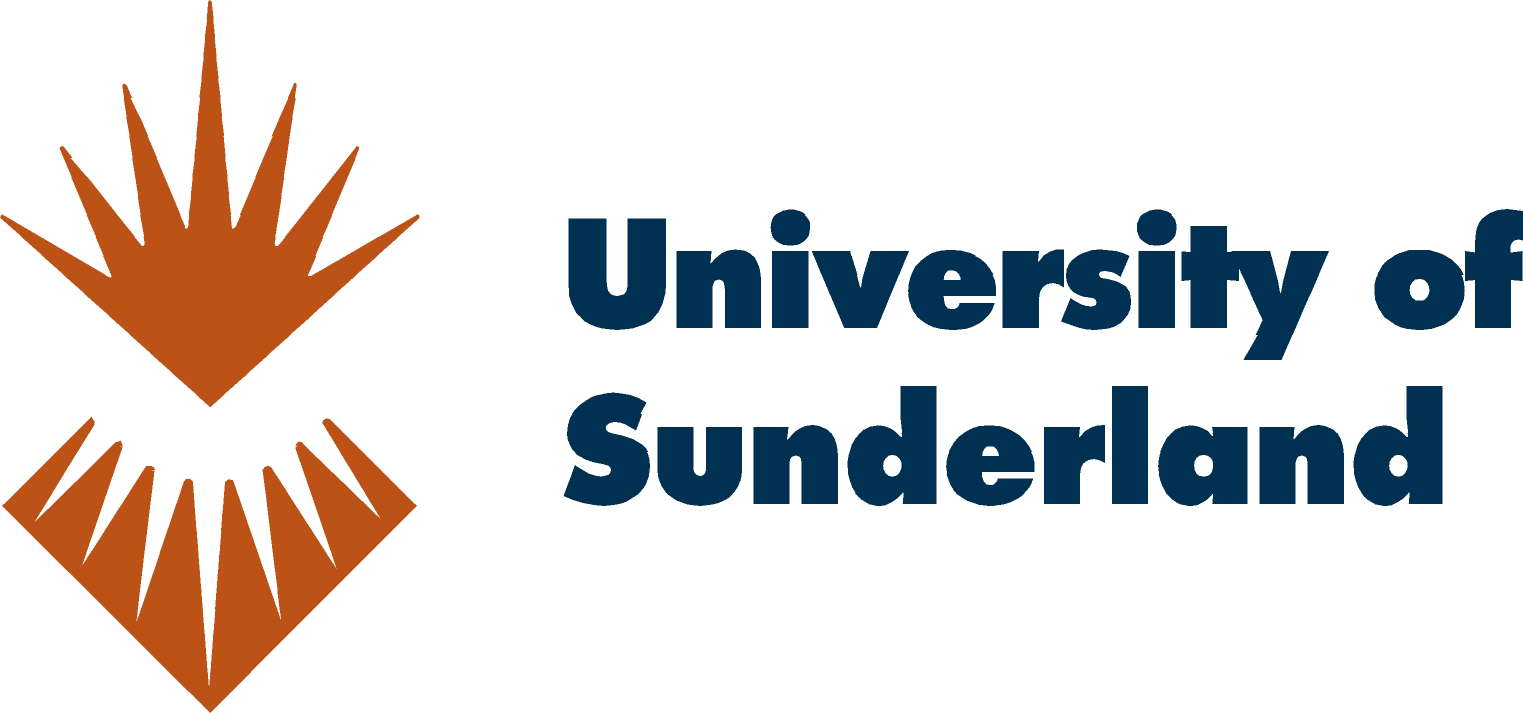 英國五大跨國教育機構　知名高等學府英國新特蘭大學   在港開設亞洲首間分校   教育服務擴展至亞洲   深諳亞洲就業市場僱主需要　為港人提供高等教育課程　培育畢業生職業技能香港，2017年3月2日 – 英國知名學府新特蘭大學（The University of Sunderland）在亞洲的首間分校今天正式揭幕。香港分校坐落於中環的心臟地帶，讓學生無須離港，亦可取得國際認可的英國學位。香港分校將提供學士及碩士學位課程，並引入大學新創的職業技能課程，助新一代畢業生投身職場、踏上成功的康莊大道。此外，英國新特蘭大學針對就業市場所需設計了「Sunderland Futures」計劃，畢業生就業率更高達94%。 英國新特蘭大學香港分校位處中環心臟地帶，提供共1,000個學額，更引入大學成效昭著的職業導向訓練，讓學生在學術知識、職業技能及實際經驗等三方面均獲得合適的教育及訓練，有助日後在職場上大放異彩。大學共有三個校區，除新設的香港分校外，還有英國的新特蘭主校及倫敦分校，為學生提供不同的學習體驗。英國新特蘭大學校長Shirley Atkinson女士表示：「大學竭力提供全人課程，超過94%畢業生於畢業後6個月內成功獲聘或獲取錄繼續升學，我們以此為傲。能獲此佳績，皆因我們採取行業為本的教育模式，為學生度身定做加強職業技能的課程，培育出『職業就緒』（career ready）的畢業生，具備職場所需的各類重要技能。」Shirley補充說：「本校希望畢業生都能靈活應變、創意無限，並具有優秀的個人特質，能夠在這個年代的各個社會及經濟體系中，成為領袖，開創未來。」 新特蘭大學香港分校將於香港開辦英國的三年全日制（榮譽）學士學位課程，讓學生無須遠赴海外，在香港也能修讀由英國大學頒發、廣受國際認可的學位，亦為本港中學文憑試畢業生提供另一升學出路，並較本港現行的四年制大學課程早一年畢業。香港分校今年更新設四年制學士課程，當中包括一年的大學基礎課程及三年的英國學士課程，協助未合資格直升學士一年級的香港學生升讀大學。此外，該校亦有開辦兼讀制的學士及碩士學位課程，讓在職人士能夠善用工餘及周末作進修，平衡工作與學習。 英國新特蘭大學推出「Sunderland Futures」計劃，為學生提供多方面的創新職業訓練及支援，例如實習機會、職業技能訓練、參與企業項目工作，還有專才指導，由專業人士親身分享行內知識與經驗，以加強學生職業技能。學生更有機會為自己拓展行業人脈網絡，並參與領導才能工作坊。這些都會透過大師級課堂、職業技能單元、面試評核，以及各類職業支援服務等形式提供。今次在港開設分校，讓新特蘭大學的足跡遍及英國新特蘭、倫敦以及香港。在這個亞洲分校修讀的學生，可選擇負笈英國修讀一、兩個學期，藉此擴闊眼界，增加學習體驗。同時，學生更可獲得難能可貴的交流機會，增進國際知識及視野。很多亞洲地區對於英國新特蘭大學並不陌生，在香港，大學於過去20年來都與香港大學專業進修學院、香港專業進修學校等本地學府合辦課程，成績斐然。目前，大學在香港的舊生人數超過 5,700名。英國新特蘭大學於香港開辦的課程均獲香港教育局認可，而香港分校開辦的三年及四年全日制學士課程將於今年10月開課，並現正進行招生，歡迎應屆香港中學文憑試學生報名入學。英國新特蘭大學香港分校的詳細資料載於該校網站 https://www.sunderland.edu.hk/ 。###圖片如需高解像度圖片，請前往以下網站：https://ogilvy.egnyte.com/dl/f8tLpRY02R 關於英國新特蘭大學英國新特蘭大學擁有逾百年的悠久歷史，享譽國際，提供優質的高等教育服務，讓學生取得國際認可的學歷。憑著與海外學府的多年合作，大學於2014年獲公認為英國五大跨國教育學府之一，現有的28個教育合作夥伴遍布世界各地，當中包括香港、馬來西亞、新加坡及越南。除英國的新特蘭及倫敦兩個校區外，大學新開設的香港分校位處繁華的商業心臟地帶，讓學生可在港修讀國際認可的高等教育課程。2004年至今，英國新特蘭大學香港分校（前身RDI）一直在本港提供英國的學士及碩士學位課程，讓畢業生為未來作好充分準備，掌握職業所需的相關技能，並取得國際認可的資歷。###傳媒查詢，請聯絡：奧美公關英國新特蘭大學香港分校唐婉姍（Sandra Tong） 電話：+852 2978 5016 電郵：sandra.tong@sunderland.edu.hk附件英國新特蘭大學重要資料創校年份：1901年現任校監：Steve Cram 現任校長：Shirley Atkinson學生人數：20,000名，分屬90個不同國籍 校舍位置：新特蘭、倫敦、香港舊生人數：130,000名榮譽與成就高達94%學員於畢業後6個月內成功獲得聘用或獲取錄繼續升學。10個範疇的研究水平獲「世界領先」評級（REF) 。八成畢業生表示入讀英國新特蘭大學，幫助他們改變一生。為學生創造更多學習機會，獲英國高等教育品質保證局（Quality Assurance Agency for Higher Education，QAA) 嘉許。憑著在教授質素、職業支援及學生輔導等各方面的卓越表現，獲獨立教育研究機構i-graduate評選為全球20間最佳大學之一。2017年成為英國《衛報》英國大學排名榜上排名升幅最大的學府。連續三年入選英國泰晤士高等教育獎（Times Higher Education Awards）的「僱主參與傑出獎」（Outstanding Employer Engagement Initiative）候選名單。學術實力高端製造與工程電腦科學與大數據健康科學教育與社會商業與法律藝術與創意工業李孟瓊（Daphne Li）電話：+852 2884 8227 / 9777 0842電郵：daphne.li@ogilvy.com黃柔暉（Rouhui Wong）電話：+852 2884 8908 / 6857 8913電郵：rouhui.wong@ogilvy.com 